ПОЛОЖЕНИЕо приемной комиссии ГАПОУ «Еланский аграрный колледж»Данное  Положение разработано:в соответствии с частью 8 статьи 55 Федерального закона от 29 декабря 2012 г. N 273-ФЗ "Об образовании в Российской Федерации" (Собрание законодательства Российской Федерации, 2012, N 53, ст.7598; 2019, N 30, ст.4134) и подпунктом 4.2.21 пункта 4 Положения о Министерстве просвещения Российской Федерации, утвержденного постановлением Правительства Российской Федерации от 28 июля 2018 г. N 884,  Приказа Министерства просвещения РФ от 2 сентября 2020 г. № 457 "Об утверждении Порядка приема на обучение по образовательным программам среднего профессионального образования" (с изменениями на 20 октября 2022 года), Приказа Министерства просвещения РФ от 20 октября 2022 г. N 915 “О внесении изменений в Порядок приема на обучение по образовательным программам среднего профессионального образования, утвержденный приказом Министерства просвещения Российской Федерации от 2 сентября 2020 г. N 457”, письма Минпросвещения России № АБ-1462/05 от 30.05.2022 года о направлении Методических рекомендаций по вопросам организации и осуществления приема в образовательные     организации     Российской      Федерации      для      обучения по образовательным программам среднего профессионального образования иностранных граждан, прибывших с территории Донецкой Народной Республики, Луганской Народной Республики и Украины, Методические рекомендации по вопросам организации и осуществления приема в образовательные организации Российской Федерации для обучения по образовательным программам среднего профессионального образования иностранных граждан, прибывших с территорий Донецкой Народной Республики, Луганской Народной Республики и Украины.Устава колледжа, которые обеспечивают соблюдение прав граждан на образование, гласность и открытость работы приемной комиссии, объективность оценки способностей и склонностей поступающих.Общие положения.Положение о приемной комиссии ГАПОУ  «Еланский аграрный колледж» регулирует порядок работы комиссии.В своей работе приемная комиссия колледжа руководствуется  Правилами  приема обучающихся в ГАПОУ  «Еланский аграрный колледж», утвержденными директором колледжа 01.03.2023 года.Приемная комиссия создается ежегодно с целью организации приема и проведения организационных собраний, а также  формирования контингента обучающихся колледжа и формирования личных дел вновь зачисленных абитуриентов.Приемная комиссия в рамках своей компетентности обеспечивает:- проведение профориентационной работы с молодежью, издание и распространение информационных материалов об условиях приема в колледж;- прием документов, их оформление и хранение на период проведения зачисления, переписку по вопросам приема;- анализ и обобщение результатов приема документов, подготовку отчетов и направление их в установленные сроки в комитет образования, науки и молодежной политики Волгоградской области;- организацию приёма граждан для обучения по освоению основных профессиональных образовательных программ.Организация работы приемной комиссии.6. Организация приема на обучение по образовательным программам осуществляется приемной комиссией Колледжа  (далее - приемная комиссия).Председателем приемной комиссии является директор Колледжа.7. Состав, полномочия и порядок деятельности приемной комиссии регламентируются положением о ней, утверждаемым директором Колледжа.8. Работу приемной комиссии и делопроизводство, а также личный прием поступающих и их родителей (законных представителей) организует ответственный секретарь приемной комиссии, который назначается директором Колледжа.9. Вступительные испытания по специальностям, требующим наличия у поступающих определенных творческих способностей, физических и (или) психологических качеств (далее - вступительные испытания), не предусмотрены ввиду отсутствия таковых.10. При приеме в Колледж  обеспечиваются соблюдение прав граждан в области образования, установленных законодательством Российской Федерации, гласность и открытость работы приемной комиссии.11. С целью подтверждения достоверности документов, представляемых поступающими, приемная комиссия вправе обращаться в соответствующие государственные (муниципальные) органы и организации.Организация информирования поступающих12. Колледж объявляет прием на обучение по образовательным программам при наличии лицензии на осуществление образовательной деятельности по этим образовательным программам. 13 Колледж обязан ознакомить поступающего и (или) его родителей (законных представителей) со своим уставом, лицензией на осуществление образовательной деятельности, свидетельством о государственной аккредитации, образовательными программами и другими документами, регламентирующими организацию и осуществление образовательной деятельности, права и обязанности обучающихся.14. В целях информирования о приеме на обучение Колледж размещает информацию на официальном сайте организации в информационно-телекоммуникационной сети "Интернет" (далее - официальный сайт), иными способами с использованием информационно-телекоммуникационной сети "Интернет", а также обеспечивает свободный доступ в здание Колледжа к информации, размещенной на информационном стенде (табло) приемной комиссии и (или) в электронной информационной системе (далее вместе - информационный стенд).15 Приемная комиссия на официальном сайте Колледжа и информационном стенде до начала приема документов размещает следующую информацию:15.1. Не позднее 1 марта:правила приема в образовательную организацию;условия приема на обучение по договорам об оказании платных образовательных услуг;перечень специальностей (профессий), по которым образовательная организация объявляет прием в соответствии с лицензией на осуществление образовательной деятельности (с выделением форм получения образования (очная, очно-заочная, заочная);требования к уровню образования, которое необходимо для поступления (основное общее или среднее общее образование);перечень вступительных испытаний (не предусмотрено);информацию о формах проведения вступительных испытаний;особенности проведения вступительных испытаний для инвалидов и лиц с ограниченными возможностями здоровья;информацию о необходимости (отсутствии необходимости) прохождения поступающими обязательного предварительного медицинского осмотра (обследования);15.2. Не позднее 1 июня:общее количество мест для приема по каждой специальности (профессии), в том числе по различным формам обучения;количество мест, финансируемых за счет бюджетных ассигнований федерального бюджета, бюджетов субъектов Российской Федерации, местных бюджетов по каждой специальности (профессии), в том числе по различным формам обучения;количество мест по каждой специальности (профессии) по договорам об оказании платных образовательных услуг, в том числе по различным формам обучения;правила подачи и рассмотрения апелляций по результатам вступительных испытаний;информацию о наличии общежития и количестве мест в общежитиях, выделяемых для иногородних поступающих;образец договора об оказании платных образовательных услуг.	16. В период приема документов приемная комиссия ежедневно размещает на официальном сайте Колледжа и информационном стенде приемной комиссии сведения о количестве поданных заявлений по каждой специальности (профессии) с выделением форм получения образования (очная, очно-заочная, заочная).17. Приемная комиссия образовательной организации обеспечивает функционирование специальных телефонных линий и раздела на официальном сайте Колледжа для ответов на обращения, связанные с приемом в образовательную организацию.Порядок приема документов.18. Прием в Колледж  по образовательным программам проводится на первый курс по личному заявлению граждан.Прием документов начинается не позднее 20 июня.Прием заявлений в образовательные организации на очную форму получения образования осуществляется до 15 августа, а при наличии свободных мест в Колледже прием документов продлевается до 25 ноября текущего года.Сроки приема заявлений в Колледже на иные формы получения образования (очно-заочная, заочная) устанавливаются правилами приема (не предусмотрены иные формы).19. При подаче заявления (на русском языке) о приеме в Колледж поступающий предъявляет следующие документы:19.1. Граждане Российской Федерации:оригинал или копию документов, удостоверяющих его личность, гражданство, кроме случаев подачи заявления с использованием функционала федеральной государственной информационной системы "Единый портал государственных и муниципальных услуг (функций) (далее - ЕПГУ);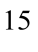 оригинал или копию документа об образовании и (или) документа об образовании и о квалификации, кроме случаев подачи заявления с использованием функционала ЕПГУ;в случае подачи заявления с использованием функционала ЕПГУ: копию документа об образовании и (или) документа об образовании и о квалификации или электронный дубликат документа об образовании и (или) документа об образовании и о квалификации, созданный уполномоченным должностным лицом многофункционального центра предоставления государственных и муниципальных услуг и заверенный усиленной квалифицированной электронной подписью уполномоченного должностного лица многофункционального центра предоставления государственных и муниципальных услуг (далее - электронный дубликат документа об образовании и (или) документа об образовании и о квалификации);4 фотографии;19.2. Иностранные граждане, лица без гражданства, в том числе соотечественники, проживающие за рубежом:копию документа, удостоверяющего личность поступающего, либо документ, удостоверяющий личность иностранного гражданина в Российской Федерации;оригинал документа (документов) иностранного государства об образовании и (или) документа об образовании и о квалификации (далее - документ иностранного государства об образовании), если удостоверяемое указанным документом образование признается в Российской Федерации на уровне соответствующего образования в соответствии со статьей 107 Федерального закона "Об образовании в Российской Федерации" (в случае, установленном Федеральным законом "Об образовании в Российской Федерации", - также свидетельство о признании иностранного образования);заверенный в порядке, установленном статьей 81 Основ законодательства Российской Федерации о нотариате от 11 февраля 1993 г. N 4462-1, перевод на русский язык документа иностранного государства об образовании и приложения к нему (если последнее предусмотрено законодательством государства, в котором выдан такой документ);копии документов или иных доказательств, подтверждающих принадлежность соотечественника, проживающего за рубежом, к группам, предусмотренным пунктом 6 статьи 17 Федерального закона от 24 мая 1999 г. N 99-ФЗ "О государственной политике Российской Федерации в отношении соотечественников за рубежом";4 фотографии.Фамилия, имя и отчество (последнее - при наличии) поступающего, указанные в переводах поданных документов, должны соответствовать фамилии, имени и отчеству (последнее - при наличии), указанным в документе, удостоверяющем личность иностранного гражданина в Российской Федерации;19.3. При необходимости создания специальных условий при проведении вступительных испытаний инвалиды и лица с ограниченными возможностями здоровья - дополнительно документ, подтверждающий инвалидность или ограниченные возможности здоровья, требующие создания указанных условий;19.4. Поступающие помимо документов, указанных в пунктах 19.1-19.3 настоящих Правил, вправе предоставить оригинал или копию документов, подтверждающих результаты индивидуальных достижений, а также копию договора о целевом обучении, заверенную заказчиком целевого обучения, или незаверенную копию указанного договора с предъявлением его оригинала;19.5. При личном представлении оригиналов документов поступающим допускается заверение их копий образовательной организацией.20. В заявлении поступающим указываются следующие обязательные сведения:фамилия, имя и отчество (последнее - при наличии);дата рождения;реквизиты документа, удостоверяющего его личность, когда и кем выдан;страховой номер индивидуального лицевого счета в системе индивидуального (персонифицированного) учета (номер страхового свидетельства обязательного пенсионного страхования) (при наличии);о предыдущем уровне образования и документе об образовании и (или) документе об образовании и о квалификации, его подтверждающем;специальность(и)/профессия(и), для обучения по которым он планирует поступать в образовательную организацию, с указанием условий обучения и формы обучения (в рамках контрольных цифр приема, мест по договорам об оказании платных образовательных услуг);нуждаемость в предоставлении общежития;необходимость создания для поступающего специальных условий при проведении вступительных испытаний в связи с его инвалидностью или ограниченными возможностями здоровья.В заявлении также фиксируется факт ознакомления (в том числе через информационные системы общего пользования) с копиями лицензии на осуществление образовательной деятельности, свидетельства о государственной аккредитации образовательной деятельности по образовательным программам и приложения к ним или отсутствия копии указанного свидетельства. Факт ознакомления заверяется личной подписью поступающего.
Подписью поступающего заверяется также следующее:
согласие на обработку полученных в связи с приемом в образовательную организацию персональных данных поступающих;факт получения среднего профессионального образования впервые;ознакомление с уставом образовательной организации, с лицензией на осуществление образовательной деятельности, со свидетельством о государственной аккредитации, с образовательными программами и другими документами, регламентирующими организацию и осуществление образовательной деятельности, права и обязанности обучающихся;ознакомление (в том числе через информационные системы общего пользования) с датой предоставления оригинала документа об образовании и (или) документа об образовании и о квалификации.В случае представления поступающим заявления, содержащего не все сведения, предусмотренные настоящим пунктом, и (или) сведения, несоответствующие действительности, образовательная организация возвращает документы поступающему;
21. При поступлении на обучение по специальностям, входящим в перечень специальностей, при приеме на обучение по которым поступающие проходят обязательные предварительные медицинские осмотры (обследования) в порядке, установленном при заключении трудового договора или служебного контракта по соответствующей должности или специальности, утвержденный постановлением Правительства Российской Федерации от 14 августа 2013 г. № 697, поступающие проходят обязательные предварительные медицинские осмотры (обследования) в порядке, установленном при заключении трудового договора или служебного контракта по соответствующей должности, профессии или специальности, согласно приложению N 1 к приказу Министерства здравоохранения Российской Федерации от 28 января 2021 г. N 29н «Порядок проведения обязательных предварительных и периодических медицинских осмотров работников, предусмотренных частью четвертой статьи 213 Трудового кодекса Российской Федерации»,  то есть результаты медицинского осмотра при поступлении на обучение по специальностям:  19.02.12 Технология продуктов питания животного происхождения – (Приложение 1).Медицинская справка признается действительной, если она получена не ранее года до дня завершения приема документов и вступительных испытаний.В случае непредставления поступающим либо недействительности медицинской справки, отсутствия в ней полностью или частично сведений о проведении медицинского осмотра, соответствующего требованиям, установленным приказом Минздравсоцразвития России, образовательная организация обеспечивает прохождение поступающим медицинского осмотра полностью или в недостающей части в порядке, установленном указанным приказом. Информация о времени и месте прохождения медицинского осмотра размещается на официальном сайте.В случае если у поступающего имеются медицинские противопоказания, установленные приказом Минздравсоцразвития России, образовательная организация обеспечивает его информирование о связанных с указанными противопоказаниями последствиях в период обучения в образовательной организации и последующей профессиональной деятельности.22. Поступающие вправе направить/представить в образовательную организацию заявление о приеме, а также необходимые документы одним из следующих способов:1) лично в образовательную организацию;2) через операторов почтовой связи общего пользования (далее - по почте) заказным письмом с уведомлением о вручении.При направлении документов по почте поступающий к заявлению о приеме прилагает копии документов, удостоверяющих его личность и гражданство, документа об образовании и (или) документа об образовании и о квалификации, а также иных документов, предусмотренных настоящим Порядком;3) в электронной форме (если такая возможность предусмотрена в образовательной организации) в соответствии с Федеральным законом от 6 апреля 2011 г. N 63-ФЗ "Об электронной подписи", Федеральным законом от 27 июля 2006 г. N 149-ФЗ "Об информации, информационных технологиях и о защите информации", Федеральным законом от 7 июля 2003 г. N 126-ФЗ "О связи" (документ на бумажном носителе, преобразованный в электронную форму путем сканирования или фотографирования с обеспечением машиночитаемого распознавания его реквизитов):4) посредством электронной почты образовательной организации или электронной информационной системы организации, в том числе с использованием функционала официального сайта образовательной организации в информационно-телекоммуникационной сети "Интернет", или иным способом с использованием информационно-телекоммуникационной сети "Интернет";
с использованием функционала ЕПГУ;5) с использованием функционала (сервисов) региональных порталов государственных и муниципальных услуг, являющихся государственными информационными системами субъектов Российской Федерации, созданными органами государственной власти субъектов Российской Федерации (при наличии).Образовательная организация осуществляет проверку достоверности сведений, указанных в заявлении о приеме, и соответствия действительности поданных электронных образов документов. При проведении указанной проверки организация вправе обращаться в соответствующие государственные информационные системы, государственные (муниципальные) органы и организации.Документы, направленные в образовательную организацию одним из перечисленных в настоящем пункте способов, принимаются не позднее сроков, установленных пунктом 18 настоящих  Правил.23. Не допускается взимание платы с поступающих при подаче документов, указанных в пункте 21 настоящего Порядка.24. На каждого поступающего заводится личное дело, в котором хранятся все сданные документы (копии документов) (копии документов), включая документы, представленные с использованием функционала ЕПГУ.25. Поступающему при личном представлении документов выдается расписка о приеме документов.26. По письменному заявлению поступающий имеет право забрать оригинал документа об образовании и (или) документа об образовании и о квалификации и другие документы, представленные поступающим. Документы должны возвращаться образовательной организацией в течение следующего рабочего дня после подачи заявления.
ВСТУПИТЕЛЬНЫЕ ИСПЫТАНИЯ27. В соответствии с перечнем вступительных испытаний при приеме на обучение по образовательным программам среднего профессионального образования по профессиям и специальностям, требующим у поступающих наличия определенных творческих способностей, физических и (или) психологических качеств, утверждаемым Министерством образования и науки Российской Федерации для поступающих в ГАПОУ «Еланский аграрный колледж» не проводятся вступительные испытания при приеме на обучение, в том числе для абитуриентов, имеющих статус детей-инвалидов, инвалидов I. II. III групп, а также абитуриентов с ОВЗ.     ОБЩИЕ ПРАВИЛА ПОДАЧИ И РАССМОТРЕНИЯ АППЕЛЯЦИЙ28. Так как для поступающих в ГАПОУ «Еланский аграрный колледж»не проводятся вступительные испытания при приеме на обучение, необходимость в создании  апелляционной комиссии отсутствует.ЗАЧИСЛЕНИЕ В ГАПОУ «Еланский аграрный колледж»29. Поступающий представляет оригинал документа об образовании и (или) документа об образовании и о квалификации в сроки, установленные образовательной организацией.
29.1. В случае подачи заявления с использованием функционала ЕПГУ поступающий подтверждает свое согласие на зачисление в образовательную организацию посредством функционала ЕПГУ в сроки, установленные образовательной организацией для представления оригинала документа об образовании и (или) документа об образовании и о квалификации.30. По истечении сроков представления оригиналов документов об образовании и (или) документов об образовании и о квалификации руководителем образовательной организации издается приказ о зачислении лиц, рекомендованных приемной комиссией к зачислению из числа представивших оригиналы соответствующих документов, а также в случае подачи заявления с использованием функционала ЕПГУ, подтвердивших свое согласие на зачисление в образовательную организацию посредством функционала ЕПГУ, на основании электронного дубликата документа об образовании и (или) документа об образовании и о квалификации. Приложением к приказу о зачислении является пофамильный перечень указанных лиц. Приказ с приложением размещается на следующий рабочий день после издания на информационном стенде приемной комиссии и на официальном сайте образовательной организации.В случае если численность поступающих, включая поступающих, успешно прошедших вступительные испытания, превышает количество мест, финансовое обеспечение которых осуществляется за счет бюджетных ассигнований федерального бюджета, бюджетов субъектов Российской Федерации и местных бюджетов, образовательная организация осуществляет прием на обучение по образовательным программам среднего профессионального образования на основе результатов освоения поступающими образовательной программы основного общего или среднего общего образования, указанных в представленных поступающими документах об образовании и (или) документах об образовании и о квалификации, результатов вступительных испытаний (при наличии), результатов индивидуальных достижений, сведения о которых поступающий вправе представить при приеме, а также наличия договора о целевом обучении с организациями, указанными в части 1 статьи 71.1 Федерального закона "Об образовании в Российской Федерации".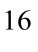 Лицам, указанным в части 7 статьи 71 Федерального закона "Об образовании в Российской Федерации", предоставляется преимущественное право зачисления в образовательную организацию на обучение по образовательным программам среднего профессионального образования при условии успешного прохождения вступительных испытаний (в случае их проведения) и при прочих равных условиях.	Результаты освоения поступающими образовательной программы основного общего или среднего общего образования, указанные в представленных поступающими документах об образовании и (или) документах об образовании и о квалификации, учитываются по общеобразовательным предметам в порядке, установленном в правилах приема, утвержденных образовательной организацией самостоятельно.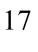 Результаты индивидуальных достижений и (или) наличие договора о целевом обучении учитываются при равенстве результатов освоения поступающими образовательной программы основного общего или среднего общего образования, указанных в представленных поступающими документах об образовании и (или) документах об образовании и о квалификации.При наличии результатов индивидуальных достижений и договора о целевом обучении учитывается в первую очередь договор о целевом обучении.31. При приеме на обучение по образовательным программам образовательной организацией учитываются следующие результаты индивидуальных достижений:1) наличие статуса победителя или призера в олимпиадах и иных интеллектуальных и (или) творческих конкурсах, мероприятиях, направленных на развитие интеллектуальных и творческих способностей, способностей к занятиям физической культурой и спортом, интереса к научной (научно-исследовательской), инженерно-технической, изобретательской, творческой, физкультурно-спортивной деятельности, а также на пропаганду научных знаний, творческих и спортивных достижений, в соответствии с постановлением Правительства Российской Федерации от 17 ноября 2015 г. N 1239 "Об утверждении Правил выявления детей, проявивших выдающиеся способности, сопровождения и мониторинга их дальнейшего развития";2) наличие у поступающего статуса победителя или призера чемпионата по профессиональному мастерству среди инвалидов и лиц с ограниченными возможностями здоровья "Абилимпикс";3) наличие у поступающего статуса победителя или призера чемпионата профессионального мастерства, проводимого автономной некоммерческой организацией "Агентство развития профессионального мастерства (Ворлдскиллс Россия)", или международной организацией "Ворлдскиллс Интернешнл WorldSkills International", или международной организацией "Ворлдскиллс Европа (WorldSkills Europe)";4) наличие у поступающего статуса чемпиона или призера Олимпийских игр, Паралимпийских игр и Сурдлимпийских игр, чемпиона мира, чемпиона Европы, лица, занявшего первое место на первенстве мира, первенстве Европы по видам спорта, включенным в программы Олимпийских игр, Паралимпийских игр и Сурдлимпийских игр;5) наличие у поступающего статуса чемпиона мира, чемпиона Европы, лица, занявшего первое место на первенстве мира, первенстве Европы по видам спорта, не включенным в программы Олимпийских игр, Паралимпийских игр и Сурдлимпийских игр.Порядок учета результатов индивидуальных достижений и договора о целевом обучении устанавливается образовательной организацией в правилах приема, утвержденных образовательной организацией, самостоятельно.32. При наличии свободных мест, оставшихся после зачисления, в том числе по результатам вступительных испытаний, зачисление в образовательную организацию осуществляется до 1 декабря текущего года.33. В случае зачисления в образовательную организацию на основании электронного дубликата документа об образовании и (или) документа об образовании и о квалификации при подаче заявления с использованием функционала ЕПГУ обучающимся в течение месяца со дня издания приказа о его зачислении представляется в образовательную организацию оригинал документа об образовании и (или) документа об образовании и о квалификации.VIII. ПОРЯДОК ОРГАНИЗАЦИИ ЦЕЛЕВОГО ПРИЕМАГАПОУ «Еланский аграрный колледж» рассматривает заявки на целевой прием, поступившие от органов государственной власти или органов местного самоуправления, и принимает решение о выделении целевых мест по специальности с указанием их количества в пределах контрольных цифр приема и в пределах квот, установленных учредителем. Количество мест для целевого приема на каждую специальность определяется не позднее чем за месяц до начала приема документов и не должно превышать 15% от общего количества бюджетных мест по каждой специальности. Прием заявлений на целевые места в образовательную организацию на очную форму получения образования осуществляется до 15 августа.           Целевые места, оставшиеся вакантными после проведения зачисления, предоставляются поступающим на общедоступной основе.IX. ПОРЯДОК ОРГАНИЗАЦИИ И ПРИЕМА В ГАПОУ «ЕЛАНСКИЙ АГРАРНЫЙ КОЛЛЕДЖ» ДЛЯ ОБУЧЕНИЯ ПО ОБРАЗОВАТЕЛЬНЫМ ПРОГРАММАМ СПО  ИНОСТРАННЫХ ГРАЖДАН, ПРИБЫВШИХ С ТЕРРИТОРИИ ДОНЕЦКОЙ НАРОДНОЙ РЕСПУБЛИКИ, ЛУГАНСКОЙ НАРОДНОЙ РЕСПУБЛИКИ И УКРАИНЫ.Согласно    положениям    Указа     Президента     Российской     Федерации от 21 февраля 2022 г. № 71 «О признании Донецкой Народной Республики», от 21 февраля 2022 г. № 72 «О признании Луганской Народной Республики», от 18 февраля 2017 г. № 74 «О признании в Российской Федерации документов и регистрационных знаков транспортных средств, выданных на территориях отдельных районов Донецкой и Луганской областей Украины», Соглашения между Министерством общего и профессионального образования Российской Федерации и Министерством образования Украины о сотрудничестве в области образования от 27 февраля 1998 г. и Соглашения между Правительством Российской Федерации и Кабинетом министров Украины о взаимном признании и эквивалентности документов об образовании и ученых званиях от 26 мая 2000 г., прием на обучение по образовательным программам среднего профессионального образования на места, финансируемые за счет бюджетных ассигнований бюджетов бюджетной системы Российской Федерации граждан, осуществляется    в    соответствии    с общими    принципами    общедоступности и бесплатности   среднего   профессионального   образования,    действующими для граждан Российской Федерации.Колледж исходит из того, что    в Российской Федерации признаны действительными документов, удостоверяющих личность, документов   об образовании   и   (или) документов   об   образовании и о квалификации, свидетельств о рождении, выданных соответствующими компетентными органами (организациями), действующими на территориях ДНР, ЛНР, Украины.Таким образом, проведение дополнительных процедур для признания документов об образовании, документов об образовании и о квалификации                  не  требуется.К    отношениям,     связанным     с     приемом     граждан     на     обучение по   образовательным   программам   среднего   профессионального   образования, в полном объеме применяются положения статей 55 и 68 Федерального закона от 29 декабря 2012 г. № 273 «Об образовании в Российской Федерации» (далее – Федеральный закон) и Порядка приема на обучение по образовательным программам среднего профессионального образования, утвержденного приказом Минпросвещения России от 2 сентября 2020 г. № 457.Для приема в образовательную организацию для обучения по программе среднего профессионального образования, гражданин предоставляет следующие документы:заявление о приеме;копию     документа,     удостоверяющего      личность      поступающего, либо документ,      удостоверяющий      личность      иностранного       гражданина в Российской Федерации;оригинал   документа   об   образовании   (например,   оригинал   аттестата об окончании     средней      школы)      и      (или)      документа      об образовании и о квалификации;4 фотографии.В случае если оригинал документа об образовании и (или) документа об образовании   и   о   квалификации   выполнены   на    украинском    языке, также потребуется предоставление нотариально заверенного перевода такого документа и приложения к нему (если последнее предусмотрено законодательством государства, в котором выдан такой документ) на русский язык.В      случае      отсутствия      у       граждан       оригинала       документа     об образовании, необходимого для осуществления приёма в Колледж, граждане в соответствии с положениями подпункта «б» пункта 1, пункта 3   Особенностей   проведения   государственной   итоговой   аттестации по образовательным программам основного общего и среднего общего образования для граждан, проходивших обучение за рубежом и вынужденных прервать его в связи с недружественными действиями иностранных государств, в 2022 году, утвержденных постановлением Правительства Российской Федерации от 31 марта 2022 г. № 538, граждане имеют возможность оперативного  получения аттестатов   об   основном   общем,   среднем   общем   образовании в российских образовательных организациях, имеющих соответствующую государственную    аккредитацию,    в упрощенном    порядке,    в     том    числе, на основании результатов государственной итоговой аттестации, проводимой в форме промежуточной аттестации, результаты которой являются основанием для выдачи соответствующего документа об образовании. Особенности проведения государственной итоговой аттестации по образовательным программам основного общего и среднего общего образования в 2022 году утверждены приказом Минпросвещения России № 230, Рособрнадзора № 515 от 13 апреля 2022 года.Администрации Колледжа  следует оперативно доводить вышеуказанную информацию до сведения граждан, утративших оригинал документа об образовании, необходимого для осуществления приёма в образовательную организацию.Таким образом, прием на обучение по программам среднего профессионального образования в Российской Федерации для указанной категории граждан на места, финансируемые за счет бюджетных ассигнований федерального бюджета, бюджетов субъектов Российской Федерации и местных бюджетов, осуществляется согласно общим гарантиям общедоступности и бесплатности   среднего    профессионального    образования    в    соответствии с Федеральным законом.Приложение 1Перечень  врачей-специалистов и  лабораторных и функциональных исследований при прохождении обязательного предварительного медицинского осмотра Порядок проведения обязательных предварительных и периодических медицинских осмотров работников, предусмотренных частью четвертой статьи 213 Трудового кодекса Российской Федерации, устанавливает правила проведения обязательных предварительных медицинских осмотров (обследований) при поступлении на работу и периодических медицинских осмотров (обследований) работников, занятых на работах с вредными и (или) опасными условиями труда (в том числе на подземных работах), на работах, связанных с движением транспорта, а также работников организаций пищевой промышленности, общественного питания и торговли, водопроводных сооружений, медицинских организаций и детских учреждений, а также некоторых других работодателей, которые проходят указанные медицинские осмотры в целях охраны здоровья населения, предупреждения возникновения и распространения заболеваний.1. Врач-дермато венеролог 2. Врач-оторино ларинголог3. Врач-стоматолог4. Врач- терапевт5. Врач-гинеколог (для девушек)6. Врач психиатор-нарколог7. Врач неврологИсследования:Бесплатные – общий анализ крови, флюорография.Платные – общий анализ мочи, исследование крови на глюкозу, холестерин, кал на яйца глист, ЭКГСогласовано:на заседании  студенческого совета ГАПОУ «Еланский аграрный колледж» № 14 от 01.03.2023 годаПредседатель студенческого совета__________________ Лапин Д.С..«Утверждаю»Директор ГАПОУ«Еланский аграрный колледж»___________ В.А. Голев приказ № 25.2 от  «01» марта 2023 г.